Паспорт социального проектана тему «Экология и мы».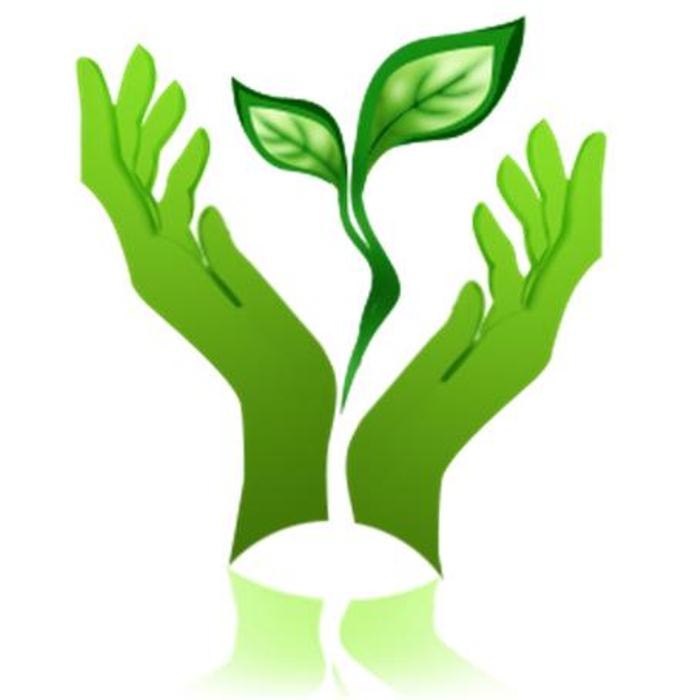 Руководитель проекта: учитель начальных классов МАОУ СОШ №75 Бондаренко Оксана ВикторовнаВид проекта: воспитательныйВозраст участников: 2 классТип проекта: социальный;по количеству участников: групповой;по продолжительности: средней продолжительности, 4 месяца;по типу деятельности: практический.Цель проекта: прививать любовь к природе, готовность сохранять и защищать её, понимать закономерности, происходящие в ней.Понять, как влияет наша цивилизация на окружающую нас природу.Изучить основные экологические проблемы станицы Елизаветинской.Определиться, что каждый из нас сможет внести достаточный вклад в дело защиты и охраны окружающей природной среды.Воспитать активных защитников природной среды.Задачи проекта: расширить знания о природе; воспитывать гуманное, бережное отношение ко всему живому, умение оказывать помощь природе.Помочь учащимся и родителям учащихся осознать свою моральную ответственность за судьбу родной земли; формирование экологической культуры. Организовать работу по изучению экологической ситуации станицы. Привлечь учащихся к проведению экологических мероприятий.Прогнозируемые результаты: приобретение опыта в общественно значимой работе, воспитание интереса к проблемам экологии, повышение уровня культуры и ответственности к окружающей природе.Обоснование актуальности: важно беречь природу, ведь нам предстоит передать этот мир нашим детям, которые должны увидеть его таким, каким видим его мы. Для них мир должен быть чистым. В нем не должно быть мусорных пакетов, валяющихся вдоль дорог. Они не должны видеть пивных бутылок, стоящих на каждом углу. Наши дети должны учиться у нас сохранять этот мир, перенимая у нас полезную привычку. Реализация этого проекта позволит взглянуть на окружающий мир другими глазами.Участники проекта: учащиеся МАОУСОШ№75Период действия проекта: проект начат в марте, окончен в мае.Реализация плана:Подготовительный: созданы творческие и проблемные группы в соответствии с задачами проекта. Перед каждой группой поставлены задачи по реализации проекта. Обобщение экологического просвещения и распространение природоохранных идей нашего проекта включает в себя: накопление материалов (фото-) по вопросам экологического просвещения; оформление творческих работ.Основной: Распределение обязанностей. Составление графика мероприятий. Организация выставки рисунков на тему «Сохраним наш мир». Подготовка листовок с призывом «Сохраним родную природу». Занятия и выступления с докладами в кружке «Земля наш дом». Организация проведения экскурсии на пришкольной территории. Творческие групповые проекты в рамках школьной программы «Красная книга», «Выращивание фасоли в комнатных условиях». Выпуск стенгазеты «Моя малая родина». Проведение внеклассных игровых мероприятий (кроссворды, викторины). Участие в субботниках. Участие в ежегодной акции «зеленая волна». Проведение классного часа на тему «Экология».Заключительный: Анализ проделанной работы, выставка творческих работ, награждение грамотами самых активных учащихся.Практические результаты реализации проекта: 1. Участники проекта оказали помощь в уборке, в рамках субботников.2. Учащиеся приобрели опыт социально-значимой, одобряемой деятельности. 3. Воспитание интереса, бережного отношения и уважения к природе и ее объектам.4. Приобретения опыта практических действий, навыков работы с уборочным инвентарем.5. Участие в творческой коллективной внеурочной деятельности, в рамках кружка «Земля наш дом».6. Внесение собственного вклада в озеленение планеты, посадка дерева. Участие в акции «Зеленая волна».Развивающие результаты: повышения уровня заинтересованности в защите и сохранении природной среды; повышения экологической культуры учащихся и всего населения нашего поселка; создания благоприятных условий для сохранения и укрепления здоровья; привлечения внимания населения станицы Елизаветинской к проблемам озеленения и благоустройства территории, сохранения экологической безопасности по месту жительства.Образовательные результаты: Получение новых знаний, умений и навыков за пределами школьной образовательной программы. Практическое применение знаний, интеграция умений в повседневную жизнь.Заключительное слово учителя: Подводя итоги работы над проектом классный руководитель О.В. Бондаренко выступила с заключительным словом: «На наш взгляд в результате работы над проектом по теме "Экология и мы" мы достигли поставленных целей. Учащиеся 2 классов под руководством Бондаренко Оксаны Викторовны разработали и реализовали социально значимый проект «Экология и мы». Работа поведена в рамках кружка внеурочной деятельности «Земля наш дом».	Данный проект имеет социальную значимость. Его целью является улучшение экологической обстановки, где проживают учащиеся  и привлечение учащихся в решении экологических проблем.	В процессе разработки и реализации, учащиеся приобрели новые знания о природе. Стояла цель воспитания бережного отношения к природе. Через проектную деятельность учащиеся оказали помощь природе.	Определены цели, поставлены задачи, определена актуальность, его практическая значимость, определены этапы реализации. В заключительной части приведены практические, развивающие и обучающие результаты.	Проект носит экологическую направленность, поэтому главной задачей было воспитание интереса к проблемам экологии, повышение уровня культуры и ответственности к окружающей природе.	К практической части относится подготовка листовок с призывом «Сохраним родную природу». Занятия и выступления с докладами в кружке «Земля наш дом». Организация проведения экскурсии на пришкольной территории. Творческие групповые проекты в рамках школьной программы «Красная книга», «Выращивание фасоли в комнатных условиях». Выпуск стенгазеты «Моя малая родина». Проведение внеклассных игровых мероприятий (кроссворды, викторины). Участие в субботниках. Участие в ежегодной акции «зеленая волна». Проведение классного часа на тему «Экология».	Учащиеся 2 классов стали участниками проекта. Они изучили способы сохранения окружающей среды, ее поддержания и восполнения ресурсов.